Спортивно-массовое мероприятие  патриотической направленности«Зарница»В сотрудничестве с центром тестирования ВФСК «ГТО» и стадионом «Труд»Организатор: Трухина Вероника ПавловнаСроки реализации: 21.06.2021 Участники: педагогический состав учреждения, центр тестирования ГТО, обучающиеся«…даже само слово "патриотизм" подчас используется в ироническом или даже ругательном смысле. Однако для большинства россиян оно сохранило своё первоначальное значение.  Это чувство гордости перед своим Отечеством, его историей, свершениями. Это стремление сделать свою страну краше, богаче, крепче. Утратив патриотизм, связанные с ним национальную гордость и достоинство, мы потеряем себя как народ, способный на великие свершения».В.В.Путин.Пояснительная запискаАктуальность.  В настоящее время очень мало внимания уделяется воспитанию учащихся именно как патриотов своего отечества, основной упор в процессе обучения и воспитания делается на профессиональную реализацию и адаптацию к жизни в современном обществе. Проблема патриотизма особенно остро встала в последнее время, в связи с напряженной политической, экономической, социальной атмосферой. Проблемы нравственно-патриотического воспитания отошли на второй план, что недопустимо в процессе развития и воспитания человека и гражданина своего отечества.В последние годы идет переосмысление сущности патриотического воспитания: идея воспитания патриотизма и гражданственности, приобретая все большее общественное значение, становится задачей государственной важности. Сегодня, когда на государственном уровне гражданско-патриотическое воспитание выделено в качестве приоритетного направления, месячник «Формирование нравственных качеств подрастающего поколения, воспитание духовности и патриотизма» особенно актуален.Цель: формирование у обучающихся гражданственности, патриотизма, активной жизненной позиции для успешной их социализации посредством вовлечения  обучающихся, педагогов в активную деятельность по патриотическому воспитанию.Задачи:развивать патриотические чувства и сознание обучающихся;  выявить у  обучающихся ценности гражданственности,    патриотизма, толерантности, определяющие  модель их жизненного поведениясохранять  и развивать чувства гордости за свое страну и народ;поддержать движение ВФСК ГТОВступительное слово:22 июня 1941 года — одна из самых печальных дат в истории России — День памяти и скорби — день начала Великой Отечественной войны.Рано утром 22 июня 1941 года без объявления войны фашистская Германия напала на Советский Союз, нанеся массированный удар по военным и стратегическим объектам и многим городам.         Так началась Великая Отечественная война, которая продолжалась 1418 дней и ночей, и в которой СССР потерял около 27 миллионов человек, но смог выстоять. Граждане России чтят память соотечественников, родных и друзей, сражавшихся за свободу Родины минутой молчания.Ход мероприятияОтряды проходят все задания, сохраняя дружбу и чувство команды. Вырабатывают чувство ориентации во времени и пространстве. Определяют движение по маршрутному листу  самостоятельно – произвольно.Гибкость Пресс Отжимание/подтягивание Снайпер – Сбить самолеты - 10 попаданий на команду  Тоннель (6-8 желтых барьеров, расставлены в тоннель, задание отряда проползти поочереди и передать эстафету) 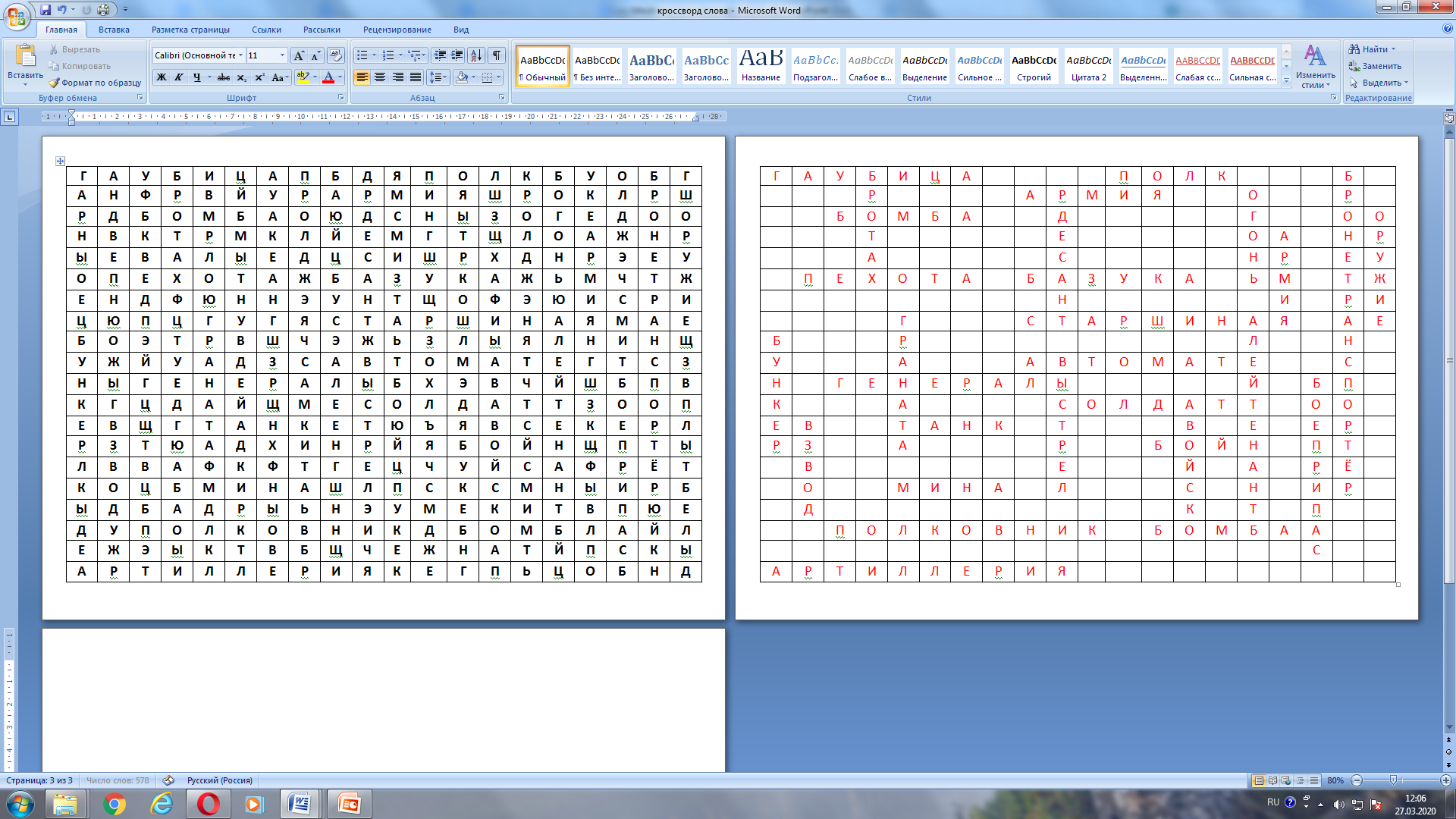 Переноска раненого Интеллектуальный  (найти как можно больше слов по патриотизму)Станция № 8 “ПРОЙДИ ЧЕРЕЗ БОЛОТО И РАЗМИНИРУЙ ОБЪЕКТ»Инвентарь: обруч ниткиЦель: перебраться через “болото”. Развязать на обруче веревочку (обесточить) забрать провод и вернуться обратно). Правила игры: нельзя наступать на красные обручи – это торфяные кочки, которые могут в любой момент вспыхнуть. Ребёнок, который наступил в красный обруч, считается раненым и дальше двигается на одной ноге.Бег с противогазом Задание - викторина: Про кого говорят, что он ошибается только один раз? (Сапер) Какие войска ушли в отставку? (Кавалерия) Как называются наплечные знаки военного? (Погоны) Что означает слово “таран”? (Таран – прямой удар самолета, танка, корабля) Какие виды холодного оружия вы знаете? (Булава, меч, шпага, нож, штык, сабля) Какой год считается годом рождения Красной Армии? (1918) Какое лекарственное растение можно использовать при ушибах и ссадинах? (Подорожник) Что можно использовать в лесу для заварки чая? (Листья земляники, малины, брусники) Как называется подросток, изучающий морское дело? (Юнга) Что общего между деревом и винтовкой? (Ствол) Как называется торжественное прохождение войск? (Парад) Старинное название русского войска? (Рать) Солдат спит, а она идёт. (Служба) Обувь зимней караульной службы? (Валенки) Звёздная часть мундира? (Погоны) Что есть у фотоаппарата и автомата? (Затвор) Что у солдата под кроватью? (Порядок) Что общего между деревом и винтовкой? (Ствол) Как называется подросток на корабле, обучающийся морскому делу? (Юнга) Чьи слова: «Тяжело в ученье, легко в бою? (А.В.Суворов) Назови города – герои и почему они названы героями? Сколько битв проиграл А.В.Суворов? (Ни одной) Как называется наступательное действие войск? (Атака) Какие виды войск существуют в российских Вооружённых силах? ( Сухопутные, ракетные войска стратегического назначения, военно – воздушные, Военно – морской флот) Аппарат для дыхания человека под водой? (Акваланг) Участок местности для испытания боевого оружия? (Полигон, стрельбище) Кто такие гусары? (Богатые, знатные, высокообразованные мужчины дворянского происхождения) Что такое «лимонка»? (Граната) ФотоотчетСпортивно-массовое мероприятие  патриотической направленности«Зарница»В сотрудничестве с центром тестирования ВФСК «ГТО» и стадионом «Труд»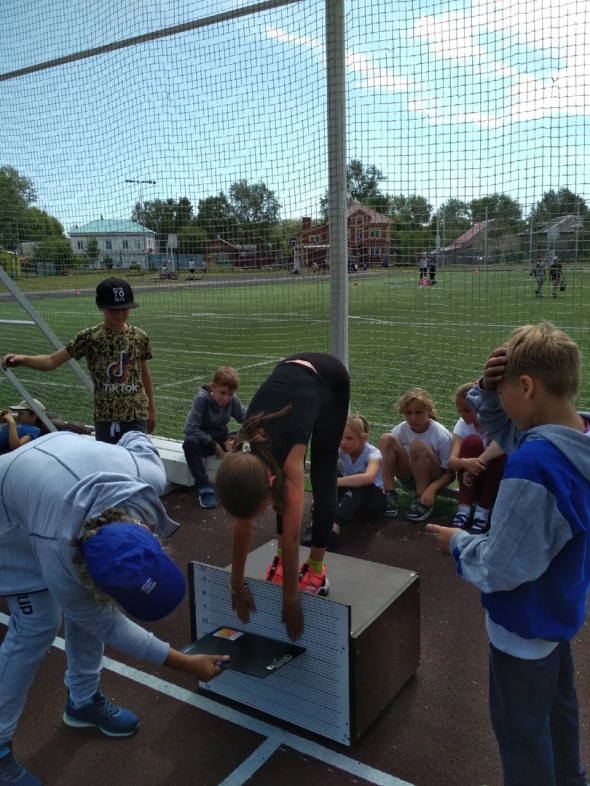 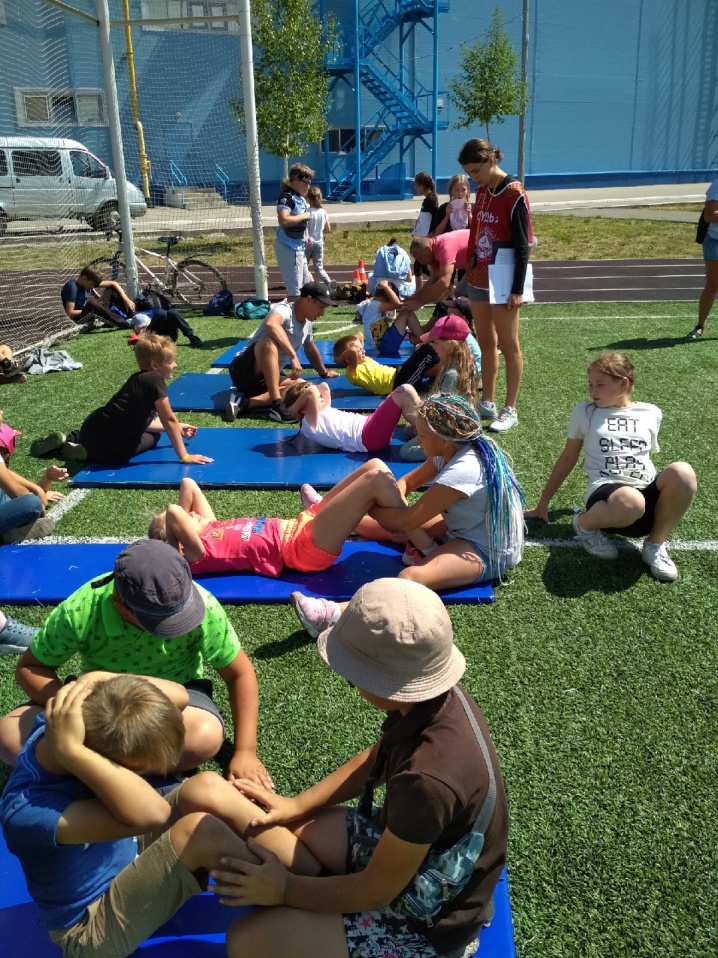 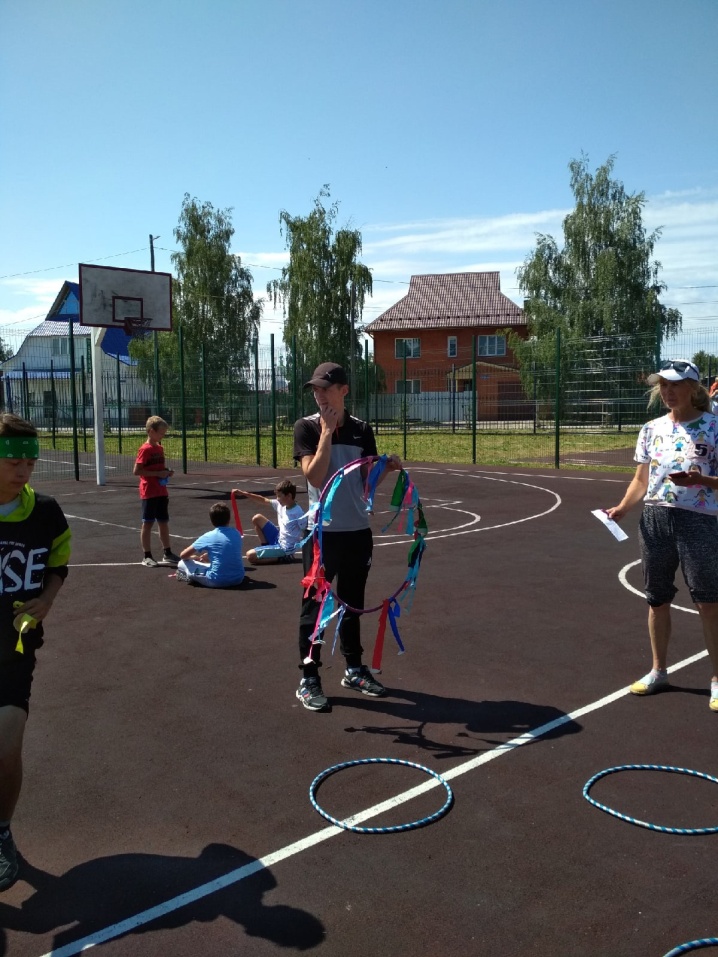 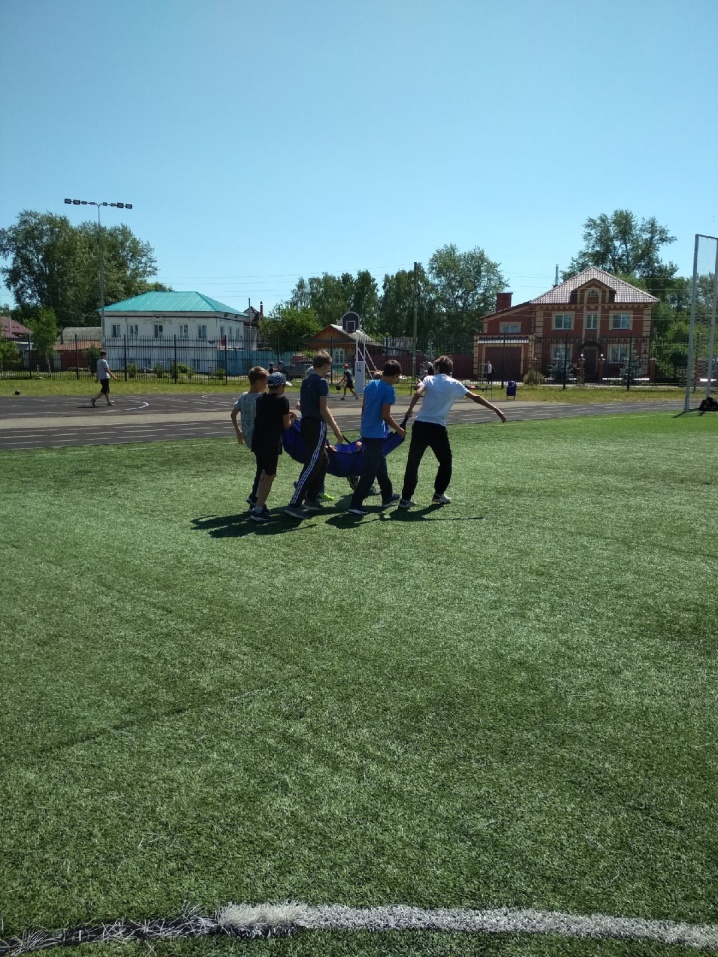 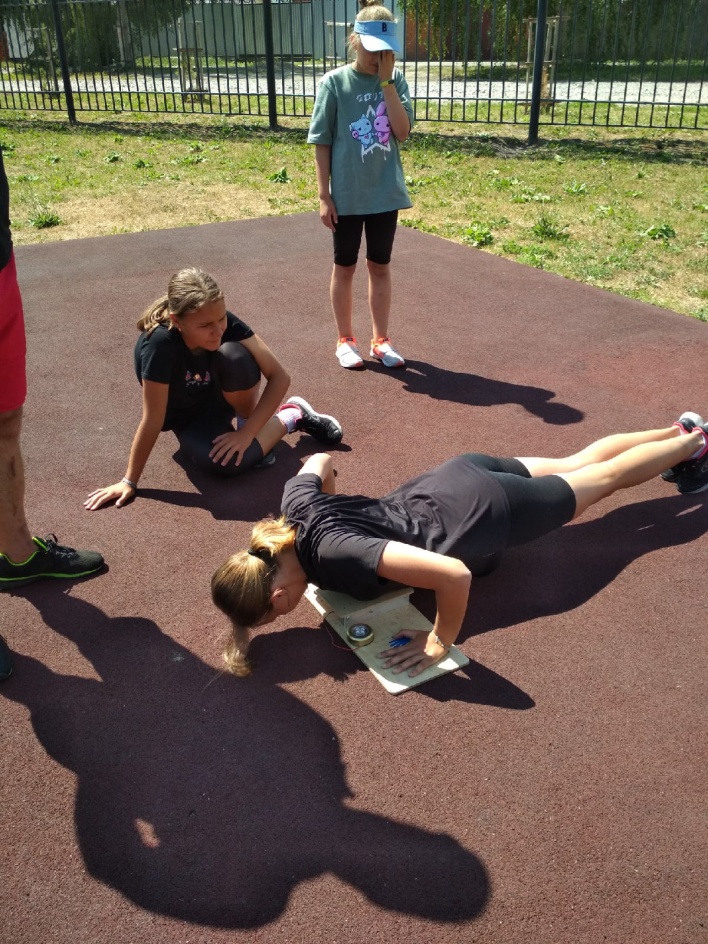 